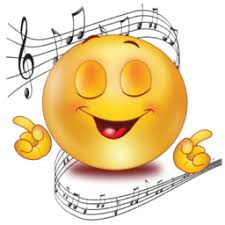 Τα παιδικά τραγούδια βοηθούν το παιδί  να ηρεμήσει, να εκτονωθεί, να χορέψει, να φωνάξει, να διασκεδάσει και να περάσει όμορφα και δημιουργικά τον χρόνο του μαζί μας!Να μερικά τραγουδάκια που όλοι τα έχουμε τραγουδήσει και τα έχουμε αγαπήσει:Αχ! κουνελάκι, κουνελάκι/ ξύλο που θα το φας!/ μέσα σε ξένο περιβολάκι/ τρύπες να μην τρυπάς!/ μην μου σουφρώνεις τη μυτούλα/ μην μου κουνάς τ'αφτιά/ αχ κουνελάκι,κουνελάκι/ είσαι μια ζωγραφιά. https://www.youtube.com/watch?v=ABk9mDvzq7MΤσαφ Τσουφ / τσαφ τσουφ/ το τρένο περνά/ τσαφ τσουφ τσαφ τσουφ/ περνά και σφυρά/ τσαφ τσουφ τσαφ τσουφ/ μια πάει αργά/ τσαφ τσουφ τσαφ τσουφ/ μια πάει γοργά/ τσαφ τσουφ τσαφ τσουφ/ πω πω τι καπνός/ τσαφ τσουφ τσαφ τσουφ/ τι μαύρος καπνός/ τσαφ τσουφ τσαφ τσουφ/ τουουουτουουουτ......https://www.youtube.com/results?sp=mAEB&search_query=%CF%84%CF%83%CE%B1%CF%86+%CF%84%CF%83%CE%BF%CF%85%CF%86+%CF%84%CE%BF+%CF%84%CF%81%CE%B5%CE%BD%CE%BF+%CF%80%CE%B5%CF%81%CE%BD%CE%B1Μια ωραία πεταλούδα μια ωραία πεταλούδα/ σ'ένα κάμπο μια φορά/καμαρώνει και απλώνει/ τα γαλάζια της φτεράΛάμπουν κόκκινες πιτσίλες / Λάμπουν κόκκινες πιτσίλες / στα γαλάζια της φτερά/ λάμπουν κόκκινες πιτσίλες/ στα γαλάζια της φτεράΌλο τον καιρό γυρίζει/ όλο τον καιρό γυρίζει / και τα άνθη χαιρετά/ πότε κάθεται στο ένα/ πότε φεύγει και πετάΚι όταν έρθει ο χειμώνας/ κι όταν έρθει ο χειμώνας / πέφτει κάτω και ψοφά/ κι όταν έρθει καλοκαίρι/ ζωντανεύει και πετά. https://www.youtube.com/results?search_query=%CE%BC%CE%B9%CE%B1+%CF%89%CF% 81%CE%B1%CE%AF%CE%B1+%CF%80%CE%B5%CF%84%CE%B1%CE%BB%CE%BF%CF%8D%C E%B4%CE%B1Η καλή μας αγελάδα / τρώει κάτω στη λιακάδα / μικρά χόρτα και μεγάλα / για να κατεβάσει γάλαΝα το κάνουνε τυράκι, να το κάνουν βουτυράκι / να το βάλουνε στο πιάτο / να σου πουν "ορίστε φάτο"https://www.youtube.com/watch?v=EMPXGa1g_WA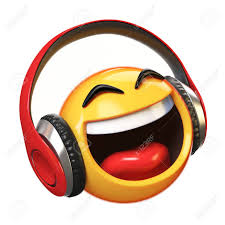 Χοπ χοπ χοπ τρέχ'αλογατάκι / πάρ' εμένα το παιδάκι / στην περήφανη σου ράχη / τρέχ'αλογατάκι χοπ χοπ ...Χοπ χοπ χοπ τρεχ'αλογατάκι / στο λαιμό το κουδουνάκι / τιγκι, τίγκι, τάκι / τρέχ'αλογατάκι χοπ, χοπ ...Χοπ, χοπ, χοπ τρέχ'αλογατάκι / πήδα τώρα το χαντάκι / για να πάμε στο σπιτάκι / τρέχ'αλογατάκι χοπ, χοπ ... https://www.youtube.com/watch?v=swJL0ecwVqUΉταν ένας γάιδαρος με μεγάλα αυτιά / το παχνί δεν τ'άρεσε ή ήθελ' αρχοντιά ήθελε η μούρη του να φορέσει σέλα / και να καμαρώνεται με το σύρε κι' έλαΣτο δρόμο που επήγαινε είδε μιά αλεπού / "γάιδαρε" τον ρώτησε, "για που, για που, για που;""Δε σου λέω αλεπού τι δρόμο θε να πάρω / την κακιά τη σκέψη σου τη ξέρω κυρά -Μάρω"https://www.youtube.com/watch?v=9Je3xrjAYdcΟλόκληρη φουσκώνει / η γάτα μας η Γόνη / τη γούνα της τινάζει / και "νιάου" μας φωνάζει Χαϊδεύει το μουστάκι / ισιώνει το φρυδάκι / τη μέση χαμηλώνει / το σώμα της απλώνειτα χέρια επάνω βάζει / τη μέση κουλουριάζει / γυμνάζεται η Γόνη / και φεύγει έξω μόνηhttps://www.youtube.com/watch?v=aflTF3m_kjkΝα και μερικά τραγουδάκια για τα μεγαλύτερα παιδάκια:Ήταν ένα μικρό καράβι ήταν ένα μικρό καράβι/ που ήταν α! α! αταξίδευτο/ που ήταν α! α! αταξίδευτο/ οεοέ οε οεΚι έκαν' ένα μακρύ ταξίδι/ κι έκαν' ένα μικρό ταξίδι/ μέσα εις την την την Μεσόγειο/ μέσα εις την την την Μεσόγειο/ οεοέ οε οεΚαι σε πεντέξι εβδομάδες/ και σε πεντέξι εβδομάδες/ χαθήκαν ο! ο! όλες οι τροφές/ χαθήκαν ο! ο! όλες οι τροφές/ οεοέ οε οεΚαι τότε ρίξανε τον κλήρο/ και τότε ρίξανε τον κλήρο/ να δούνε ποιος ποιος ποιος θα φαγωθεί/ να δούνε ποιος ποιος ποιος θα φαγωθεί/ οεοέ οε οεΚι ο κλήρος πέφτει στα αγόρια/ κι ο κλήρος πέφτει στα αγόρια/ που ήταν σαν σαν σαν σκυλόψαρα/ που ήταν σαν σαν σαν σκυλόψαρα/ οεοέ οε οεΚι ο κλήρος πέφτει στα κορίτσια/ κι ο κλήρος πέφτει στα κορίτσια/ που ήταν σαν σαν σαν πριγκίπισσες/ που ήταν σαν σαν σαν πριγκίπισσες/ οεοέ οε οε. https://www.youtube.com/watch?v=IP7akA_VT5YΧαρωπά τα δυο μου χέρια τα κτυπώ / χαρωπά τα δυο μου χέρια τα κτυπώμια και είμαι εγώ παιδί ξέρω πάντα να γελώ / χαρωπά τα δυο μου Χέρια τα κτυπώ χαρωπά τα δυο μου δάκτυλα κτυπώ, χαρωπά τα δυο μου δάκτυλα κτυπώμια και είμαι εγώ παιδί ξέρω πάντα να γελώ / χαρωπά τα δυο μου δάκτυλα κτυπώ χαρωπά τα δυο μου γόνατα χτυπώ, χαρωπά τα δυο μου γόνατα χτυπώμια και είμαι εγώ παιδί ξέρω πάντα να γελώ / χαρωπά τα δυο μου γόνατα χτυπώ χαρωπά τα δυο μου πόδια τα κτυπώ, χαρωπά τα δυο μου πόδια τα κτυπώμια και είμαι εγώ παιδί ξέρω πάντα να γελώ / χαρωπά τα δυο μου πόδια τα κτυπώ χαρωπά θε να γελάσω δυνατά χα χα / χαρωπά θε να γελάσω δυνατά χα χαμια και είμαι εγώ παιδί ξέρω πάντα να γελώ / κι άμα θες απ΄ την αρχή ξαναρχινώ.https://www.youtube.com/watch?v=_uvcRaR20K8Όταν θα πάω κυρά μου στο παζάρι / θα σ' αγοράσω ένα κοκοράκι / το κοκοράκι κι-κι-ρι-κι- κι / να σε ξυπνάει κάθε πρωί!Όταν θα πάω κυρά μου στο παζάρι / θα σ' αγοράσω μία κοτούλα / η κοτούλα κοκοκο το κοκοράκι κι-κι-ρι-κι-κι-κι / θα σε ξυπνάει κάθε πρωί!Όταν θα πάω κυρά μου στο παζάρι / θα σ'αγοράσω μια γατούλα / η γατούλα νιάου-νιάου, η κοτούλα κοκοκό / το κοκοράκι κι-κι-ρι-κι-κι / θα σε ξυπνάει κάθε πρωί!Όταν θα πάω κυρά μου στο παζάρι / θα σ'αγοράσω ένα σκυλάκι / το σκυλάκι γάου-γάου /η γατούλα νιάου - νιάου / η κοτούλα κοκοκό / το κοκοράκι κι-κι-ρι-κι-κι / θα σε ξυπνάει κάθε πρωί!Όταν θα πάω κυρά μου στο παζάρι / θα σ'αγοράσω ένα προβατάκι / το προβατάκι μπε μπε μπε / το σκυλάκι γάου-γάου / η γατούλα νιάου - νιάου / η κοτούλα κοκοκό / το κοκοράκι κι- κι-ρι-κι-κι / θα σε ξυπνάει κάθε πρωί! https://www.youtube.com/watch?v=pcH4C0SzhKYΔεν περνάς κυρά Μαρία δεν περνάς, δεν περνάς / που θα πας κυρά Μαρία δεν περνάς,περνάς / Θα υπάγω εις τους κήπους δεν περνώ, δεν περνώ / θα υπάγω εις τους κήπους δεν περνώ, περνώ!Τι θα κάνεις εις τους κήπους δεν περνάς, δεν περνάς / τι θα κάνεις εις τους κήπους, δεν περνάς, περνάς!Θε να κόψω δυο βιολέτες / δεν περνώ, δεν περνώ / θε να κόψω δυό βιολέτες δεν περνώ, περνώ!Τι θα κάνεις τις βιολέτες / δεν περνάς, δεν περνάς / τι θα κάνεις τις βιολέτες, δεν περνάς, περνάς!Θα της δώσω της καλής μου / δεν περνώ, δεν περνώ / θα τις δώσω της καλής μου, δεν περνώ, περνώ!Και ποια είναι η καλή σου / δεν περνάς, δεν περνάς / και ποιά είναι η καλή σου, δεν περνάς, περνάς!Η καλή μου είναι η Μαρία δεν περνώ, δεν περνώ / Η καλή μου είναι η Μαρία δεν περνώ, δεν περνώ! https://www.youtube.com/watch?v=aiQc2QrB4hIΈνα νερό, κυρα-Βαγγελιώ / ένα νερό, κρύο νερό / κι από πούθε κατεβαίνει / Βαγγελιώ μου παινεμένη / ένα νερό, κυρα-Βαγγελιώ / ένα νερό, κρύο νερό.Από γκρεμό, κυρα-Βαγγελιώ, από γκρεμό γκρεμίζεται / σε περιβολάκι μπαίνει, Βαγγελιώ μου παινεμένη / ποτίζει δε... κυρα-Βαγγελιώ, ποτίζει δέντρα και κλαδιά / Λεμονιές καικυπαρίσσια, σαν κι εσας, καλά κορίτσια! https://www.youtube.com/watch?v=aYz8ykyNylwΠάνω στη βελανιδιά κάθεται μια κουκουβάγια / έχει μάτια γουρλωτά και φωνάζει δυνατά... / Κουκουβά, κουκουβά, κουκουβάου, βαου βαου ... / κουκουβά, κουκουβά, κουκουβάου, βαου βά!Στης νυχτιάς τη σιγαλιά κάποιοι γρύλοι τραγουδάνε / μα η κυρα Κουκουβά τους φωνάζει δυνατά... /Κουκουβά, κουκουβά, κουκουβάου, βαου βαου... /κουκουβά, κουκουβά,κουκουβάου, βαου βαοά!Ξάφνου βλέπει απο ψηλά ένα σμήνος νυχτοπούλια / κάθεται και τα κοιτά και φωνάζει δυνατά.... / Κουκουβά, κουκουβά, κουκουβάου, βαου βαου... / κουκουβά, κουκουβά, κουκουβάου, βαου βαοα! https://www.youtube.com/watch?v=olq2DyQ_mNU